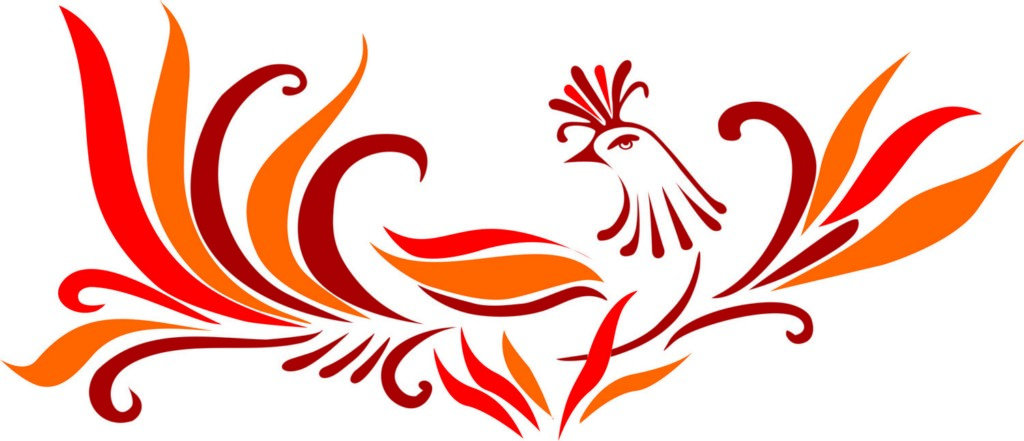 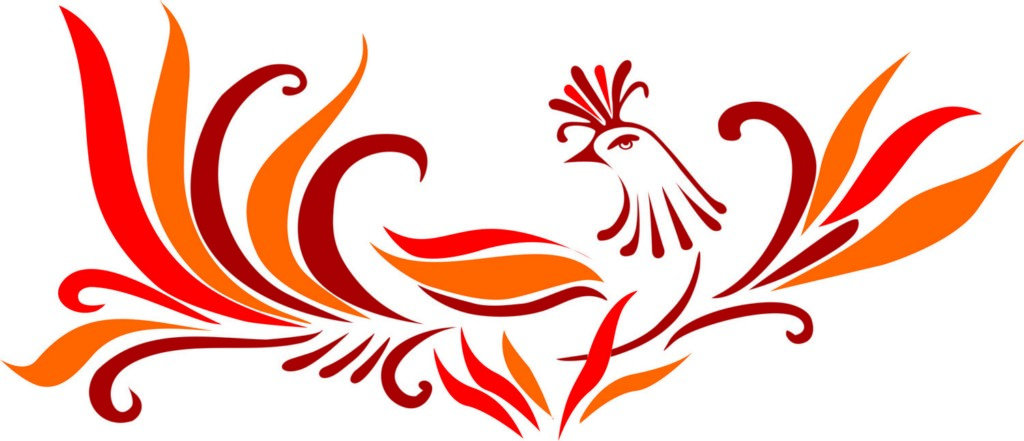 План работы МКУК «Центр культуры и досуга»МР «Кизлярский район» на июль 2021 года02.07.2021                                    11.00 ч.              «Моя страна – моё раздолье» -  Межрегиональный фестиваль казачьей культуры Место проведения: ЦК и ДОтветственный: РДНТ,  администрация МР «Кизлярский район, ЦК и Д08.07. 2021,  		         09 .00 ч."Счастье там, где верность и любовь"  - концертные открытки ко Дню семьи, любви и верностиМесто размещения: InstagramОтветственный: зав. отделом ИМР ЦК и Д Амирова Н.В., худ. рук. "Метроном" и  "Яблонька" 11.07. 2021,	                       09 .00 ч.«Вновь ловля рыбная в разгаре» - День рыбака Место размещения:  Instagram Ответственный: зав. отделом ИМР ЦК и Д Амирова Н.В., худ. рук. "Метроном" и  "Яблонька" 14.07.2021                                    19.00 ч.              «Моя страна – моё раздолье» -  Межрегиональный фестиваль казачьей культуры Место размещения: YouTube канал  ЦК и ДОтветственный: звуко, видео оператор ЦК и Д Чумаченко В.В.26.07. 2021,	                        11 .00 ч. «Мой Дагестан, моя ты гордость!» - концертная программа, посвящённая Дню Конституции Дагестана (в рамках празднования 100-летия ДАССР)Место размещения: Instagram, YouTube канал  ЦК и ДОтветственный: худ. рук. группы "Метроном" ЦК и Д Гаджиева Э.